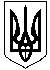                             НОВОСАНЖАРСЬКА СЕЛИЩНА РАДАНОВОСАНЖАРСЬКОГО РАЙОНУ ПОЛТАВСЬКОЇ ОБЛАСТІ(тридцять п’ята сесія селищної ради сьомого скликання)РІШЕННЯ23  червня 2020 року                 смт  Нові Санжари                                  № 21Про припинення права постійногокористування земельною ділянкоюГоловного територіального управління юстиції у Полтавській області в смт Нові Санжаривулиця Першотравнева, 3Розглянувши клопотання голови ліквідаційної комісії Головного територіального управління юстиції у Полтавській області про припинення права постійного користування земельною ділянкою Головного територіального управління юстиції у Полтавській області в зв’язку з його ліквідацією, керуючись ст.ст. 12, 120, 141 Земельного кодексу України, ст.26 Закону України «Про місцеве самоврядування в Україні»,  селищна радаВИРІШИЛА : 1. Припинити Головному територіальному управлінню юстиції у Полтавській області право постійного користування земельною ділянкою кадастровий номер 5323455100:30:004:0448, площею 0,1127 га, яка розташована в смт Нові Санжари вулиця Першотравнева,3.2. Припинити дію п.2 рішення №13/16 другої сесії Новосанжарської селищної ради сьомого скликання від 12 грудня 2017 року «Про  затвердження технічної документації  щодо встановлення (відновлення) меж земельної ділянки в  натурі Головному територіальному управлінню юстиції  у Полтавській області та  передачу в постійне користування  земельної ділянки в смт Нові Санжари  вулиця Першотравнева, 3»3. Віднести до земель запасу Новосанжарської селищної ради земельну ділянку кадастровий номер 5323455100:30:004:0448, площею 0,1127 га, яка розташована в смт Нові Санжари вулиця Першотравнева, 3. 4. Контроль за виконанням цього рішення покласти на комісію з вирішення питань земельного законодавства.Селищний голова				                              		І.О.Коба